РЕСПУБЛИКА БЕЛАРУСЬПАСПОРТвоинского захоронения(захоронения жертв войн)412(учетный номер)	(область, район, город,сельсовет, населенный пункт, число, месяц, год)5. Количество захороненных:6. Персональные сведения о захороненных:8. Фотоснимок захоронения                                              9. Карта расположения  11. Подписи уполномоченных представителей:    Председатель Барановичского районного    исполнительного комитета                                      ___________________________В.М.Хватик      (подпись, инициалы, фамилия)
___ ___________ .			 Военный комиссар г. Барановичи,                                                               			 Барановичского и Ляховичского районов                        полковник ____________________В.А.Королик                                                                		              (подпись, инициалы, фамилия)	                                                                ___ ___________ .1. Место и дата захоронения  Брестская область, Барановичский район,аг. Крошин, Крошинский сельисполком,  .2. Вид захороненияБратская могила3. Охранная зона (границы захоронения)4х3 м4. Краткое описание захоронения и его состояниеВ 1957 году установлен памятник–монумент, скульптура воина, высота .монумент, скульптура воина, высота .ВсегоВ том числе по категориямВ том числе по категориямВ том числе по категориямВ том числе по категориямВ том числе по категориямВ том числе по категориямВ том числе по категориямВ том числе по категориямИз нихИз нихПриме- чаниеВсеговоеннослужащихвоеннослужащихучастников сопротивленияучастников сопротивлениявоеннопленныхвоеннопленныхжертв войнжертв войнИз нихИз нихПриме- чаниеВсегоизве- стныхнеиз- вест- ныхизве- стныхнеиз- вест- ныхизве- стныхнеиз- вест- ныхизве- стныхнеиз- вест- ныхизве- стныхнеиз- вест- ныхПриме- чание361521------1521Захоронение 2-й мировой войны№ п/пВоинское званиеФамилияСобствен-ное имяОтчество (если таковое имеется)Дата рожде-нияДата гибели или смертиМесто первич-ного захороне-нияМесто службыМесто рождения и призыва1старшинаБалацкийИ.П.аг. Крошин2Мл.сержантДевочкоСильвестрАнуфриевич17.06.433рядовойЖурбаСеменФедорович13.07.444Ст.сержантИльинВ.И.5рядовойКолпаковИванМихайлович192405.07.446Ст.сержантКостинАлександрНиколаевич26.01.457рядовойМалесФедорВасильевич190702.07.448рядовойМехедовАлександрАлександрович13.07.449рядовойМкртичянВачаганСуренович192305.07.4410рядовойПетровДмитрийПетрович05.07.4411рядовойСуятиновНиколайСтепанович192308.07.4412Мл.сержантХалошинНиколайИванович26.01.4513Мл.сержантХисамутдиновРахимКаримович13.07.4414рядовойШваревНиколайИванович192113.07.4415рядовойШепинФедорЕгорович19147. Кто осуществляет уход за захоронениемГУО «Крошинская СШ», в/ч 96577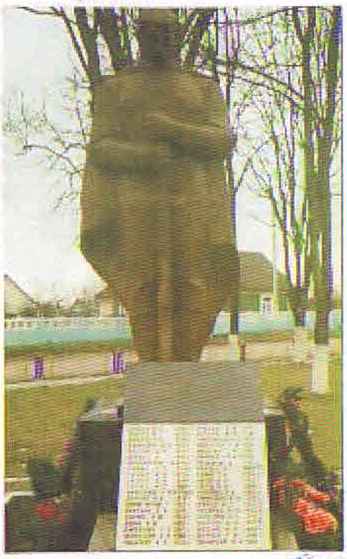 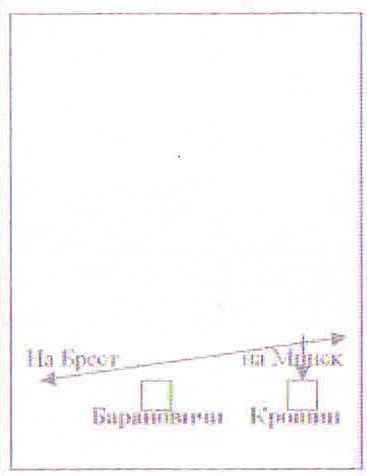  10. Дополнительная информацияместного исполнительногои распорядительного органабазового территориального уровняМ.П.военного комиссариата                                    М.П.